Everyday Objects Extension Activities The following list includes hands-on, STEM and literacy activities that can enhance knowledge of the objects. Some of the activities require the use of actual objects. If these artifacts are not available, teachers are welcome to substitute available resources. It is recommended that educators contact the University of Pittsburg African studies program to try and obtain these objects. Some activities provide website links to engage students in the craft process of making of the objects. 1 Baskets, Scarves, and Bags (Objects #1,2,3)Activity #1 Paper Weaving………………………………………………………………Pg. 22. Clay Pots (Object #4)Activity #2 Picture Sequencing…………………………………………………….......Pg. 4Activity #3 Pinch Pots……………………………………………………………………Pg. 83.Wooden Objects (Object #6)Activity #4 Toothpick Structures………………………………………………………Pg. 9	4 Flags (Object #7)Activity #5 Design your own Flag……………………………………………………..Pg.105. Toys (Object #8)Activity #6 Recycled Toys………………,……………………………………………. Pg.11 Activity #7 Mancala Board Game……………………………………………….........,Pg.126. Food Labels (Object #9) Activity #8 Design your own Food Label…………………………………..............Pg. 147. Mortar and Pestle (Object #10) Activity #9 Using a Mortar and Pestle…………………………………………….…Pg. 158. Plastic Shoes (Object #12)Activity #10 Your Shoe’s Story…………………………………………………….....Pg. 16Paper WeavingStudents will try their own form of weaving. This can be accomplished with grasses, paper, or numerous other resources that are available. Many example of weaving projects available online and in craft stories. The level of complexity you choose can be based on your available resources and time. The following lesson plan can be used in your classroom. The plan has been adapted from the Dickblick Art Supplies website. (http://www.dickblick.com/lessonplans/paperweaving/)Making a Coffee Pot with Sequenced PicturesOn the following page, there are pictures of how the Ethiopian coffee pot is created out of the clay. Cut up the pictures and give to students. Students should sequence the pictures. The details will provide clues. This process is described in the video. Students can watch this segment of the Ethiopian Expedition video before putting pictures in order. They can also use it to check their answers. Teachers can choose to make this a writing activity by having students explain what they see in each picture.Pinch PotsStudents can make their own pinch pots or other useful storage containers out of clay. For a detailed lesson plan visit the lesson titled, “Buidling Communities with Community Objects” on the Fulbright-Hayes Ethiopian Fulbright-Hayes website. Toothpick StructuresThe wooden objects built in Ethiopia are mostly built from tree branches that are fastened together with nails. Using toothpicks to build different structures is a safe and engaging method that mimics the process Ethiopians use. There are numerous activities involving toothpick building activities that vary in complexity and time available on the Internet. The following activity has been adapted from Sylvan Learning (http://www.sylvanlearning.com/blog/index.php/summer_stem_challenge_marshmallow_engineering/)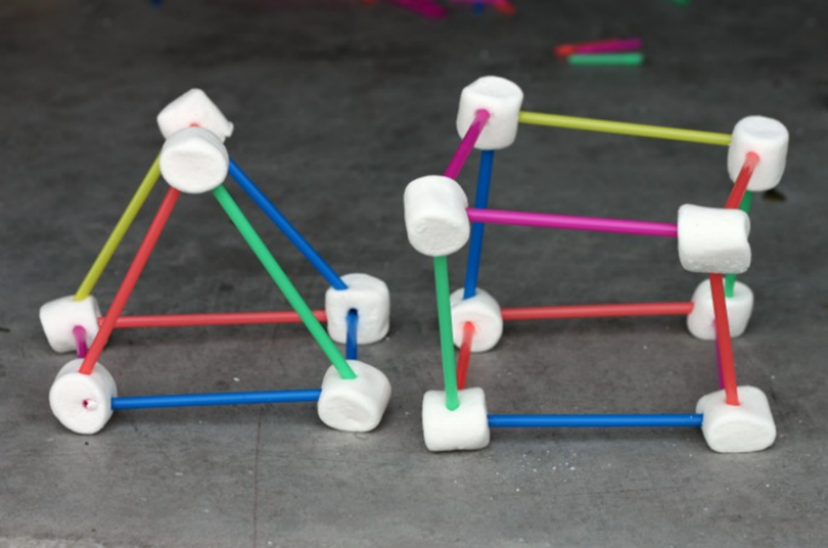 Lesson:Marshmallows and s’mores are synonymous with summer fun and parents can build on that excitement with this fun and simple STEM (science, technology, engineering and math) project. Creating structures out of marshmallows develops kids’ engineering skills and enhances their critical thinking. It’s the perfect way for them to keep their EDGE this summer!While creating marshmallow structures, kids are working on the STEM concepts of design, building, shape, and structure in a fun and hands-on way. It’s an open-ended process that allows them to build and rebuild designs while problem solving and develops higher level critical thinking.We took the STEM concepts being taught in the Sylvan Edge classes and used them to become marshmallow engineers. In the process, my kids got the chance to problem solve and experiment with building and design.Supplies needed:Marshmallows or mini-marshmallows (they hold better if they are a little bit stale)Plastic drinking straws or toothpicks (if using mini-marshmallows)ScissorsStart off the activity by asking the kids to make two-dimensional shapes with the supplies such as a square or a triangle. Then ask them to turn their 2-D shapes into 3-D ones by adding more sides. If they get stuck demonstrate how to turn a square into a cube.Next, ask them what other types of structures they can build. Let them cut the straws or even the marshmallows if necessary to create the design they desire. As they work encourage them to “try something different” to overcome any problems they encounter. This open-ended exploration is a great way to investigate STEM concepts.Extend the learning:Give them simple challenges to get them to think critically and to make the process more fun!Build a two or three-story structureCreate a marshmallow bridgeBuild a structure using only one shapeCreate a structure that can hold a piece of paperLarger marshmallows can make it more challenging to build higher structures and mini-marshmallows limit the number of toothpicks that can be used in each one. Encourage kids to discover the limitations of the materials and add in more you may have around the house to achieve their goal. You’ll be surprised by just how creative they can be!Design Your Own FlagThe reason why colors and symbols are chosen for national and tribal flags is interesting and offers unique insight into the history of that country. The descriptions of the Ethiopian flag are included below. We recommend students design their own flags. They could be individual flags, family flags, or region flags. Students can draw their flag and write a description of why they chose specific colors and symbols. Description of Ethiopian Flag Description of the Ethiopian Flag The flag of Ethiopia has three horizontal stripes of green, yellow, and red from top to bottom. Centered over these stripes is a blue circle, on which there is a yellow five-pointed star. The green, yellow, and red colors have been used frequently to represent the region, often called Pan-African colors. The green typically represents hope and the land's fertility, the yellow is for harmony among the Ethiopian people, and red represents valor and war, depicting the fight for independence and resistance to colonist takeover. The bright star symbolizes the future of the nation, and may also reference King Solomon as the Star of David. Surrounding the five-pointed star are five yellow rays, symbolic of the equality of the diverse people of Ethiopia. (Maps of the World Website. https://www.mapsofworld.com/flags/ethiopia-flag.html)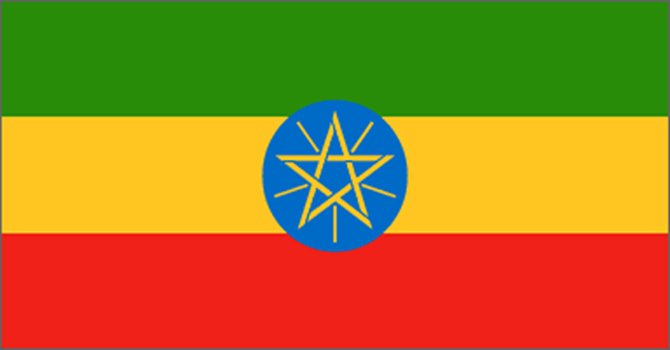 Build a Recycled Toy Toy stores are rare in Ethiopia. For entertainment, the majority of children make their own toys out of materials that are easily accessible.  This often includes materials that are no longer used or thrown away. Wheels and sticks are very common. Other examples are included in the pictures in the main activity. For this activity, students can use available recycled materials to try and build their own toy. Students can bring in recycled materials from home or use what is available at school.  As an extension activity, students can create an advertisement for their toy.  The following are some examples for students to answer:What is the name of the toy? How does it work? Who will play with it? How much will it cost? 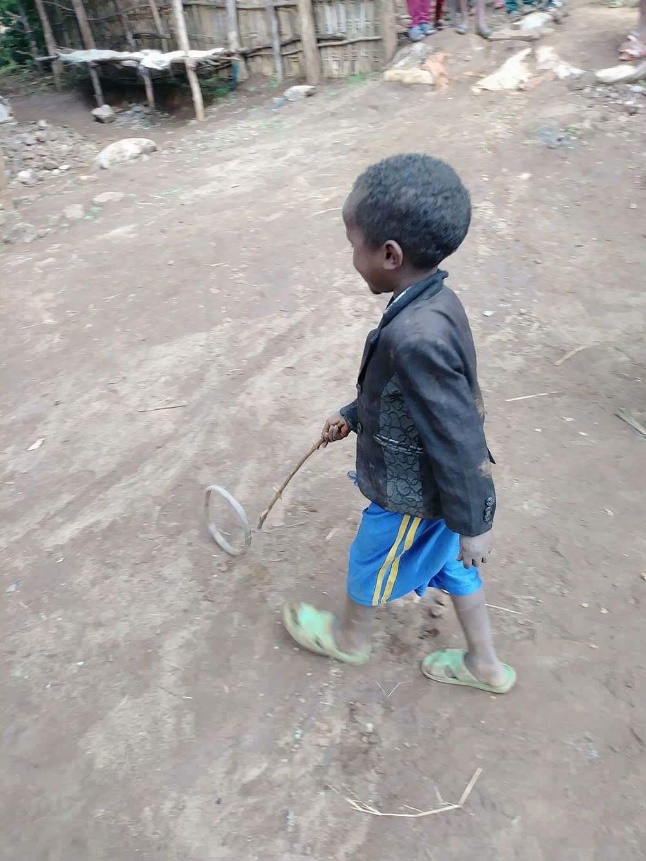 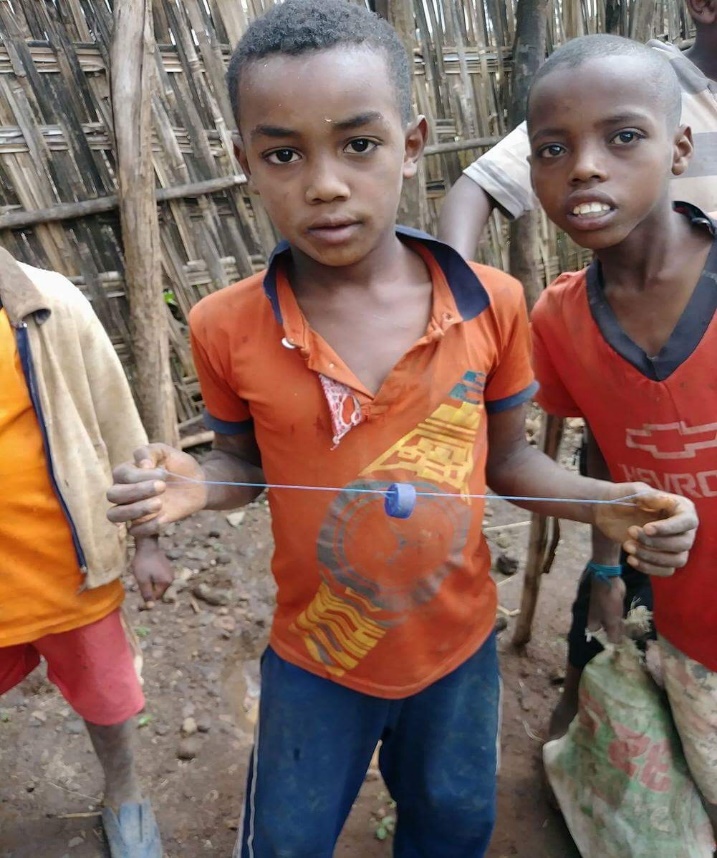 Mancala GameMancala is a popular counting game played in many different African nations. It has many different names and can be played by many different sets of rules. Mancala boards can easily be found wherever children’s games are sold.  The following directions offer a suggestion about how kids can make their own Mancala board with an egg carton. One possible set of directions for the game is also suggested.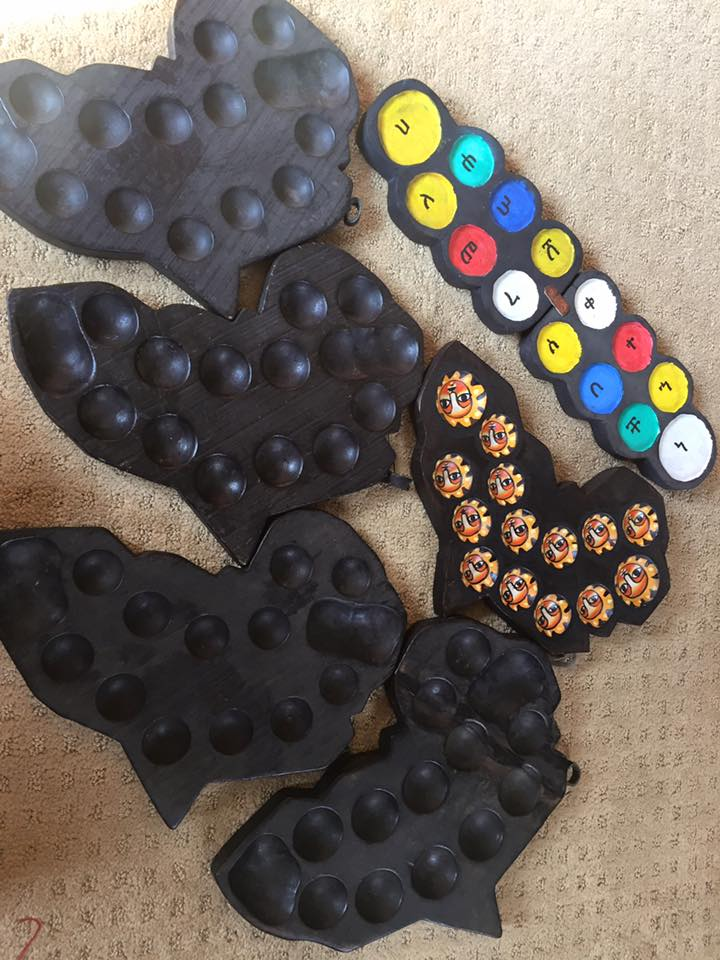 Instructions and rules adapted from education.com (https://www.education.com/activity/article/mancala/)What You Need:Egg cartonTwo small bowls or boxes48 beads, coins, seeds, or other small objectsWhat You Do:Give the beads, coins, or other objects to your child, and have him place four objects in each trough of the egg carton.Have her place one small bowl or box at each narrow end of the egg carton. These start out empty.The game is played with two players, and the object of the game is to capture as many beads (or other objects) as you can.To play, choose who goes first with a quick round of rock-paper-scissors. The first player picks up the beads from any trough on his side and carries them clockwise, dropping one bead in each subsequent trough. The bowl or box to that player’s right—called his store—also gets a bead dropped in it. Each player skips the opposing player's store.The player’s turn is over unless the last bead he drops lands in his store. If it does, the player gets another turn, starting from wherever he wants. Once the player’s turn is over, the opposing player gets a turn.Whenever a player lands a bead in an empty trough, he gets to collect the opposing player's beads in the trough opposite the one he landed in. The opponent's beads and his last bead get placed in his store.Play continues in this way until one player is out of beads on his side. He then gets to collect the opposing player’s remaining beads. The player with the most beads in his bowl or box at the end of the game, wins.Since the first player sometimes has an advantage in Mancala, make sure to alternate who goes first when you play. Keep the game board and beads together by shutting the egg carton tightly and storing it that way while you aren’t playing.                                         Design Your Own Food LabelsCompanies like Coca-Cola have launched very successful ad campaigns to market their products across the globe. Coke and other soft drink products are common across Ethiopia and viewed as a special treat. Students should think of their favorite food. Using their background knowledge of Ethiopia, create a food label or advertisement that would make Ethiopians want to purchase their product. 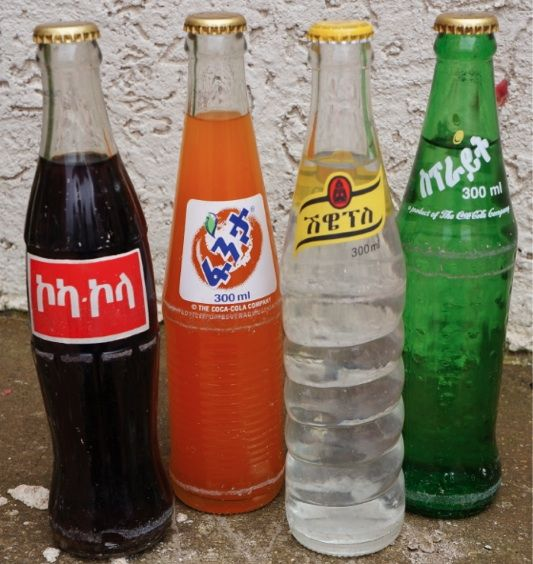 Mortar and PestleAfter discussing a mortar and pestle, allow students to attempt to grind up a food source using the tools. Coffee beans work best, but other spices will work as well. When finished, lead a discussion about the benefits and disadvantages of using these tools. 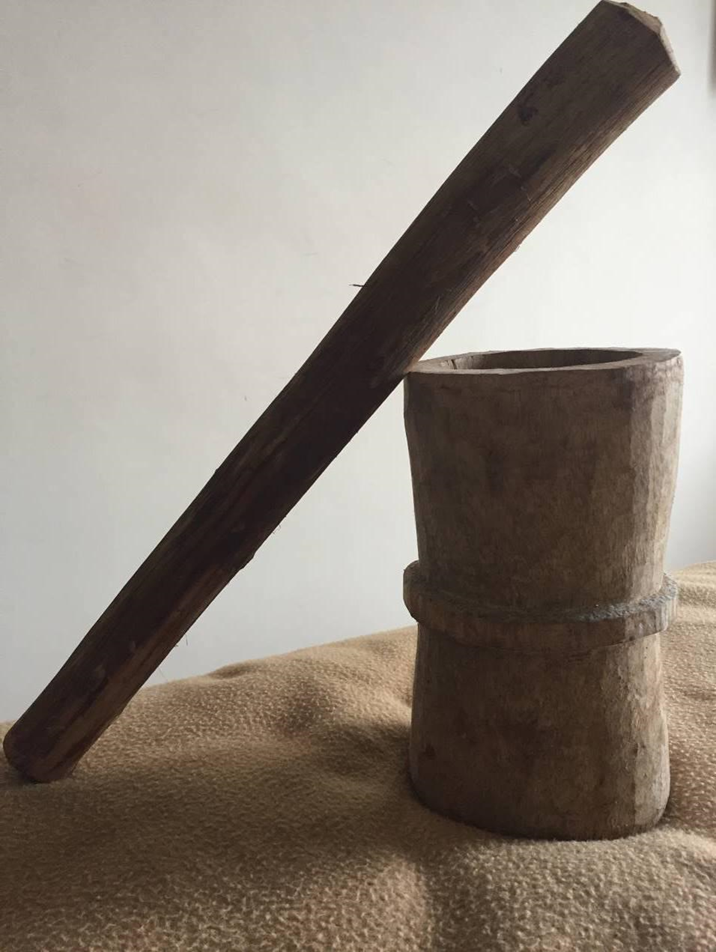 Your Shoe’s StoryEthiopia is a culture full of stories. These stories exist in their vibrant folktales and proverbs.  Ethiopian family and personal stories also offer a unique perspective on Ethiopian daily life. The personal stories of students can also offer a unique story about their family and community. Students can use their shoe as a story starter.Story Starter Questions:(Questions adapted from the Healing Stories website:  http://healingstory.org/)How did your shoes come into your life?Where have your shoes taken you?If your shoes were to introduce you, what would they say about you?If another were to spend a day in your shoes, what might they experience?Paper Weaving Lesson Plan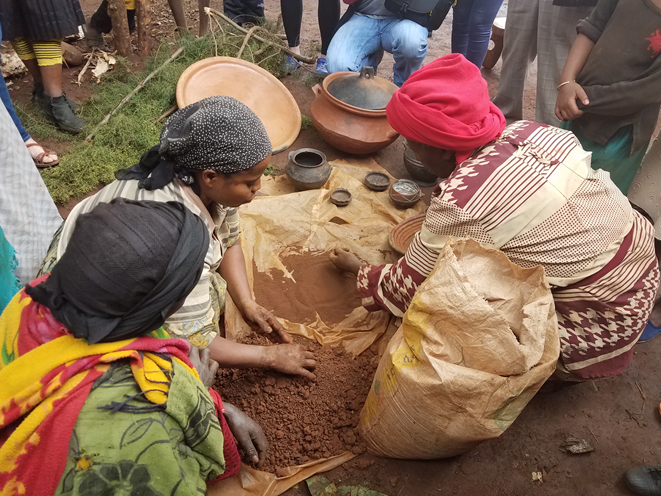 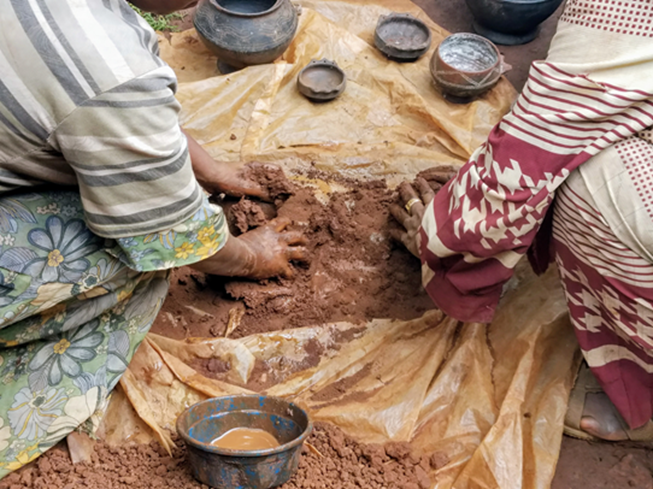 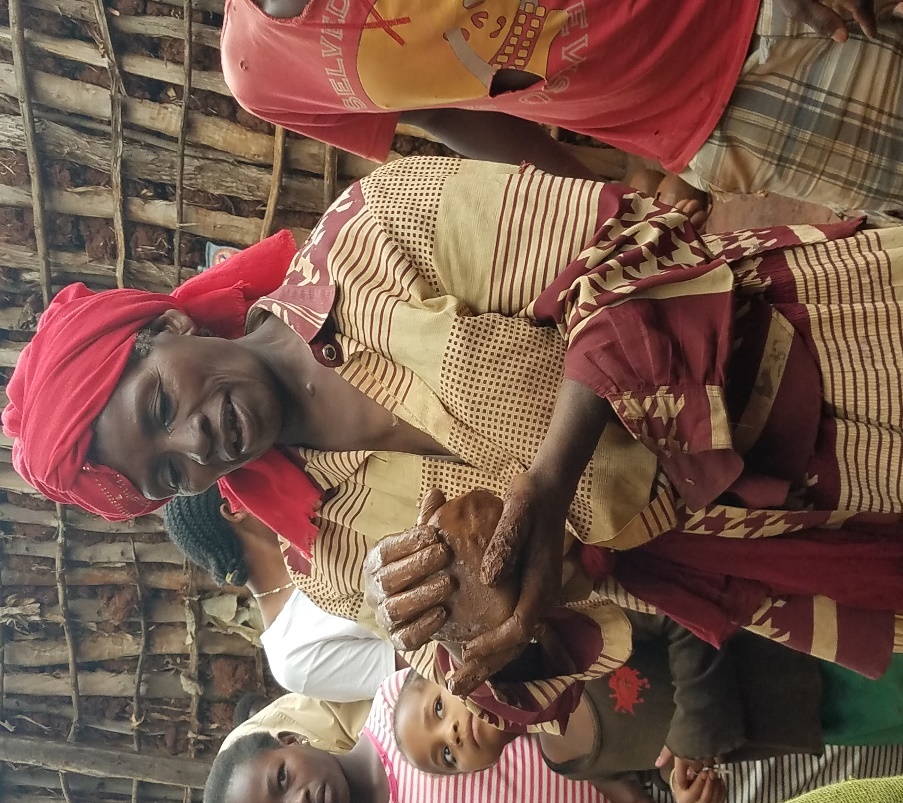 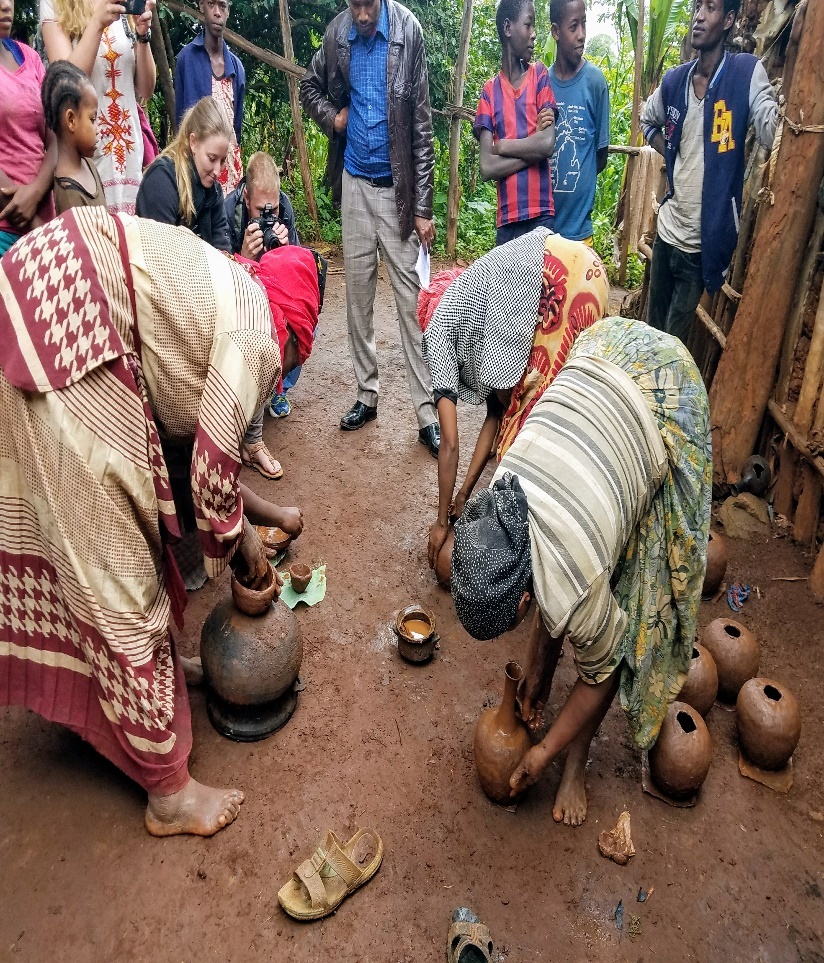 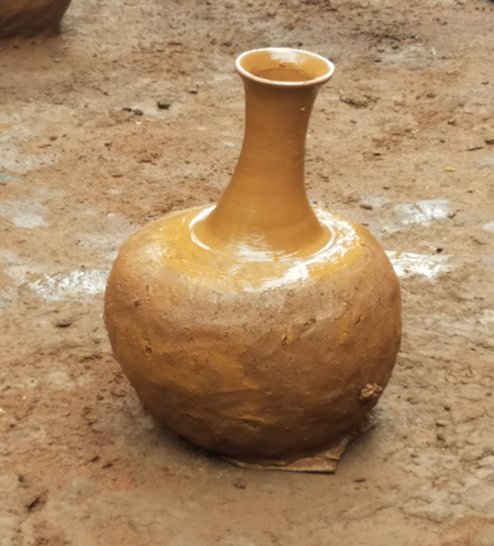 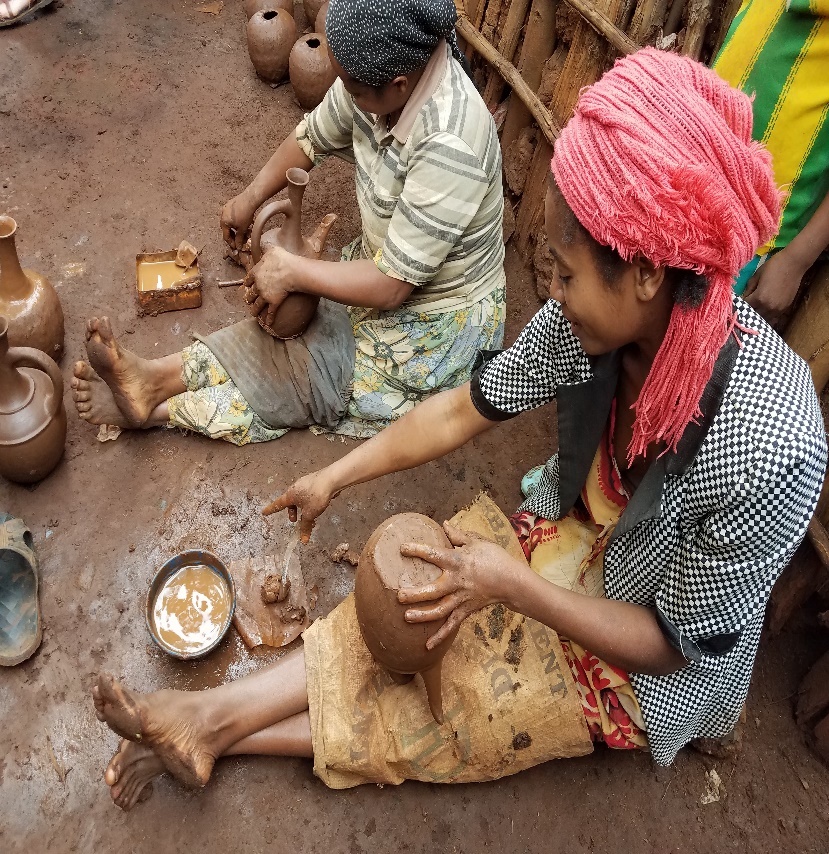 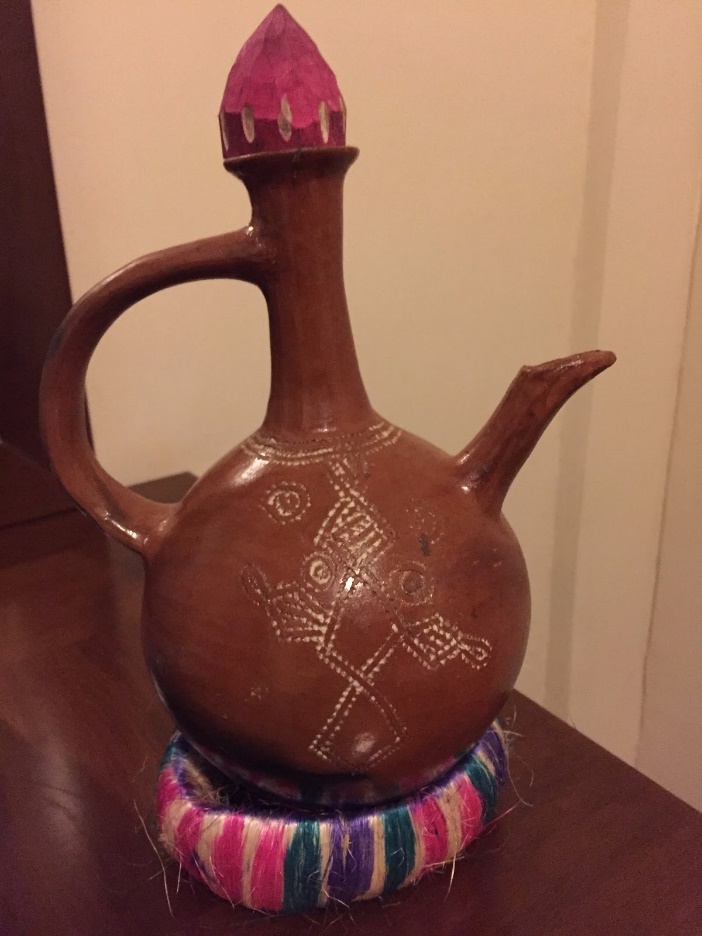 